4 клас 					Домашна работа – 11 учебна седм.ЛитератураМоля, прочетете „Легенда за Кубрат“ от Стефан Цанев на стр. 29 от Читанката. Желателно е новият урок да се прочете достатъчно пъти, докато стане гладко. Какъв урок получили синовете на хан Кубрат? Моля, запишете отговора в тетрадката с широки редове, като използвате пълни изречения.Български езикМоля, направете упражнение 1 и 7 на стр. 24-25 от Тетрадка № 1. Коледно партиМоля, практикувайте коледната песен за нашето парти на 15.12.23. Прикачвам линк към песента: https://www.youtube.com/watch?v=ABYOzv242XMТекстът го има на самото клипче, но по желание може да си го принтирате. Прикачвам го тук на следващата страница: 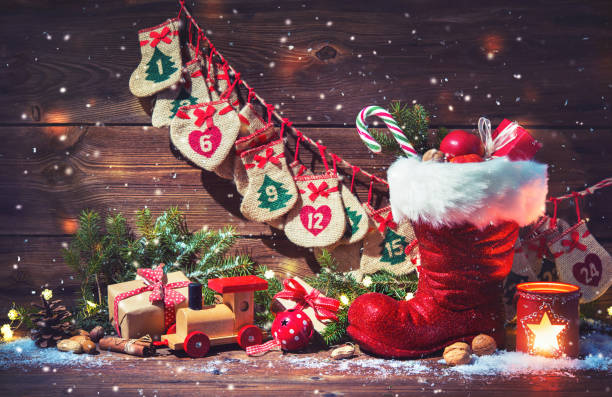 С червените ботушкиС червените ботушки потропва дядо Мраз,дечица веселушки шейната спрях пред вас.Пр.: Подаръци ще има за всички от сърце,	за новата година да люшнем ний хорце. Х2Във коша надзърнете какво ли няма там,палячовци, мечета, маймунки, барабан. Пр.: Подаръци ще има за всички от сърце,	за новата година да люшнем ний хорце. Х2За Елка нося книга, за Спас – акордеон,А Петльо кукурига: „Пък аз съм за Антон!“.Пр.: Подаръци ще има за всички от сърце,	за новата година да люшнем ний хорце. Х2